SOMMERBREV STOKKAVANNET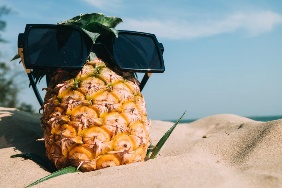 Juni – Juli – August Da er sommeren i gang i Stavanger – kalenderen viser hvertfall det.. Selv om temperaturen har vært mye lavere enn ønsket raser vi i full fart mot sommerferie  Vi håper varmen kommer tilbake snart så vi kan kose oss ute med basseng og vannspreder! Vi vill takke for et supert oppmøte og en fin ettermiddag sammen på sommerfesten – det var hyggelig at så mange ville komme, og det så ut som at alle barn og voksne koste seg  Ferieavvikling blant personalet på Stokkavannet vil starte i uke 26 og vi vil samarbeide med hele huset for å få til en god ferieavvikling for både personal og barn. I uke 29 og 30 vil begge byggene (Tjensås og Tjensvoll) være sammenslått, dette for at vi skal kunne avvikle alle sin ferie på en god og forsvarlig måte. Hver uke skal minst en av oss voksne på Stokkavannet være jobb – noen dager vil det være noen voksne fra andre avdelinger som tar imot om morgningen, og er der på ettermiddagen når barna går hjem (spør om dere vil vite hvem det er).
De faste aktivitetene vil utgå og månedsplanen for disse ukene er lagt ut og hengt opp, og som dere vil se skal vi ha ulike temaer de forskjellige ukene. De voksne som er på jobb, vil sørge for å legge opp til morsomme og inspirerende aktiviteter som passer til de ulike temaene. Vi ber om forståelse for at voksentettheten blir noe påvirket av ferieavviklingen, men vi håper og tror at vi har fått satt opp en god plan for hvordan ukene skal se ut.Vi håper på en deilig sommer sammen og satser selvfølgelig på at finværet holder hele sommeren!TAKK FOR ET SUPERT ÅRTil slutt vil vi takke alle foreldre og barn på Stokkavannet for et spennende og fartsfylt år sammen med dere. Alle gode stunder med lek, latter og kjærlighet er helt uvurderlig for oss og vi verdsetter hvert øyeblikk! Vi gleder oss til mye moro videre sammen med Elliott, Ferdinand, Henrik, Lucas, Tharald, Maya, Astrid, Markus, Nucci og Olivia.Vi vil takke Adam, Emma, Knut, Odin, Ole, Sanna og Solveig for at vi fikk bli kjent med dere og ønsker dere lykke til på skolen til høsten. Det har vært en stor glede å ha dere her hos oss og dere kommer til å bli savnet av både store og små! Også en stor takk og lykke-ønskninger til Anhelina som skal begynne i ny barnehage til høsten. Vi kommer til å savne deg og ønsker deg alt godt videre! 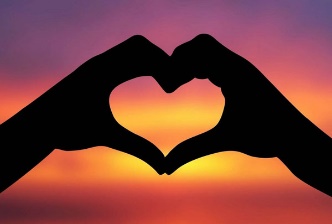 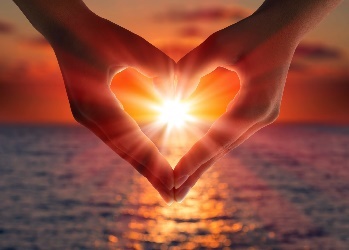 Med ønsker om en riktig god sommer, hilsen Tone, Andreja og Mia